www.stthomasapostle.net 																	www.stceciliameta.netwww.stthomasapostleschool.netPO Box 146St. Thomas, MO 6507621ST SUNDAY IN ORDINARY TIMEAugust 25, 2019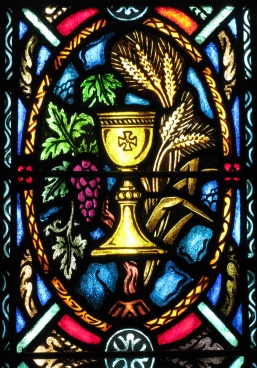 Administrator: Fr. Leonard Mukiibi        													School Principal: Mr. Leroy Heckemeyer frleonardmukiibi@gmail.com																lheckemeyerstacs@gmail.comRectory Phone: 573-477-3315  															School: 573-477-3322   Fax: 573-477-3700St. Thomas the Apostle Bookkeeper:												St. Thomas the Apostle Secretary: Mrs. Jan Heckemeyer																	Mrs. Diane Lueckenhoff	jheckemeyeroffice@gmail.com												      dlueckenhoffoffice@gmail.comSt. Thomas the Apostle Admin. Secretary:			St. Cecilia Bookkeeper:Mrs. Jenny Becker																		Mrs. Doris Stumpejbeckeroffice@gmail.com																dorisstumpe@att.net	St. Thomas Parish Office hours: Tuesdays 8:30 a.m. – 11:30 a.m.; Wednesdays 8:00 a.m. – 4:30 p.m.School Office hours during school year: Monday - Friday 8:30 a.m. - 3:30 p.m. St. Cecilia Rectory Office hours: Wednesdays 2:00 – 5:00 p.m. or by appointmentConfessions: Saturdays 4:00 - 4:45 p.m. at St. Thomas; Wednesdays 5:00 – 6:15 p.m. and Sundays 7:00 - 7:45 a.m. at St. Cecilia; or anytime by appointment, just call Father.Saint Thomas the ApostleMass Schedule for the Week of August 25-Sept. 1:Tuesday 7:45 a.m. – Butch LoethenWednesday 7:45 a.m. – Harold & Laura Mae Groner FamilyThursday 7:45 a.m. –Ray, Sally & Sam HerigonFriday 7:45 a.m. – Albert PlassmeyerSaturday 5:00 p.m. – Wilfred & Virginia Libbert                                  People of our Parishes Sunday 10:00 a.m. – Jim & Christine LuebberingYour Sunday Offering:Offertory Budget for 2019-2020: 		$305,000.00Offertory Goal through Month End:	$  50,834.00Actual Collection for 2019-2020: 		$  41,012.45Offertory Difference Year to Date:	   – $    9,821.55Offertory Goal per month:				$   25,417.00Collection in Church:August 4							$  4,916.50August 11							$  4,337.50August 18							$  2,881.20August 25						      $  Collection Online:  			$  5,602.00August total to date: 			$ 17,737.20Difference for August:		    -$   7,679.80St. Thomas the Apostle Expansion & Building FundTotal Expansion Project expenses paid:		$2,273,475.34Income from parishioners for FY 2019-2020 	(via the yellow “Building Fund” envelope):   $ 3,502.25Loan payments to date for FY 2019-2020:  	    $9,227.74     (Principal $7,942.19       Interest $1,285.55)Parish Building Expansion Debt remaining:	  $192,796.66St. Thomas the Apostle Cantor / OrganistSaturday 5:00 p.m. – Kerry Meyer / Annette KehnerSunday 10:00 a.m. – Amanda Wooten / Annette KehnerSt. Thomas the Apostle Reader Saturday 5:00 p.m. – Alfred KaiserSunday 10:00 a.m. – Rosalyn WiebergSt. Thomas the Apostle Altar Servers Weekday – Jacob Luebbering & Wyatt OttoSaturday 5:00 p.m. – Dawson Wieberg,Lilly Schulte, Owen SchellmanSunday 10:00 a.m. – Grace & Belle Boessen,Dorothy Lackman, Luke Schroeder                                       St. CeciliaMass Schedule for the Week of August 25-Sept. 1: Wednesday 6:30 p.m. – Gus KelleySunday 8:00 a.m. – L&D Bruemmer & Wansing familiesYour Sunday Offering: Offertory Budget for 2019-2020:		$62,000.00Collection Total for 2019-2020: 		$  7,570.00Offertory Goal per month: 				$  5,166.67Collection in Church:August 4								$  1,017.00August 11								$  1,256.00August 18								$     869.00August 25								$August total to date:	  			$  3,142.00Difference for August:		          -$  2,024.67St. Cecilia Collection CountersAugust – Dale & Margie HeltonSeptember – Marie Lueckenotto & Pam LibbertPlease remember your parish in yourlast will & testamentSt. Thomas Extraordinary Ministers of Holy CommunionAugust 31-September 1Saturday 5:00 p.m. –Carolyn Loethen, Mark & Barb GraessleSunday 10:00 a.m. – Bill Luebbering, Betty Jo Luebbering, Lynne ReinkemeyerSeptember 7-8Saturday 5:00 p.m. – Lora Boessen, Mark Luebbering,Pat KaiserSunday 10:00 a.m. – Jan Carter, Mattheuw Prenger,Keith Kliethermes St. Thomas Greeters/UshersAugust 31-September 1Saturday 5:00 p.m. – Dave Luebbering & Steve SchellmanSunday 10:00 a.m. – Alan Reinkemeyer & Doug StockmanSeptember 7-8Saturday 5:00 p.m. – Mike Green & Gilbert SchellmanSunday 10:00 a.m. – TJ Loethen & Mattheuw PrengerSt. Thomas Presentation of Gifts at MassAugust 31-September 1Saturday 5:00 p.m. – Mark & Lora Boessen FamilySunday 10:00 a.m. – David & Judy SchroederSeptember 7-8Saturday 5:00 p.m. – Alfred & Margie KaiserSunday 10:00 a.m. –Rosalyn Wieberg, Cole & Cooper PetersSt. Thomas Collection CountersSeptember 1 – Sonya Henson & Millie WiebergSeptember 8 –Keith & Jean KliethermesSeptember 15 – Jennifer Schroeder & Dunja WiebergSt. Cecilia Extraordinary Ministers of Holy Communion August 25Sunday 8:00 a.m. – Dominic & Mary Plassmeyer, Jennifer EvenSeptember 1Sunday 8:00 a.m. – Doris Stumpe, Betty Hagenhoff,Dorothy RehagenSt. Cecilia Greeters/Ushers   August 25Sunday 8:00 a.m. – Darin Even, Leonard Schulte, Harold Libbert, Anton LibbertSeptember 1Sunday 8:00 a.m. – Terry Libbert, Tony Derkum,Leon Schanzmeyer, Kenny OttoRosary before Mass at St. Cecilia Wednesday, 6:05 p.m. – Margaret Brune – Glorious Sunday 7:35 a.m. – Cathy Borgmeyer- Sorrowful VOTIVE CANDLES:  The requested donation for lighting a votive candle in church is $2.50.BAPTISM PREPARATION:  Please call the rectory to schedule a meeting and date for Baptism.MARRIAGE PREPARATION:  Please call the rectory at least six months prior to the desired date.Rosary before Mass at St. Thomas: Tuesday 7:20 a.m. – Joann Heckman - SorrowfulWednesday 7:20 a.m. – Pat Loethen - GloriousThursday 7:20 a.m. – Viola Boessen – Luminous Friday 7:20 a.m. – Gilbert & Hermina Strope - SorrowfulSaturday 4:35 p.m. – Marilyn Herigon – LuminousSunday 9:35 a.m. – Tina Stockman – LuminousSCRIP:  September 7&8     Saturday – Dee Luebbering              Sunday 10:00 a.m. – Kerry MeyerVisit www.stthomasapostleschoolnet/scrip for more information about the Scrip program.   Scrip is available after every other weekend Mass in St. Thomas during the Summer.  You can contact Daffiny Tallent at 573-694-4408 to purchase anytime.  A large variety of cards in various denominations are in stock and available for purchase.  BISHOP MCKNIGHT’S AUGUST PRAYER INTENTION: For the education of our youth in the faith.  May parents and teachers share their knowledge with gentleness and patience, and may students thirst for knowledge of the things of this world while always pursuing God’s wisdom.PASTOR’S MEDITATION: We thank God for yet another wonderful week after bringing us successfully through our picnic celebrations, we thank God for giving us such a nice day with wonderful preparations and an amazing turn up for the picnic, thanks to the picnic committee and every one that rendered his/her time strength to set things for our picnic, may God bless you all.  For this week, as Jesus continues his fateful journey to Jerusalem, Jesus answers the question as to how many will be saved by answering how to enter into salvation and how urgent it is to strive now, before the Master closes the door. Instead of asking how many will be saved, Jesus wants us to ask the question, “Am I prepared to be saved, choosing the narrow gate of sacrificial love?”  Salvation is a past, present and future event. We were saved when we were baptized as children or adults. We are being saved at present, when we cooperate with God’s grace by loving others as Jesus did, by sharing our blessings with the needy and by getting reconciled with God daily, asking His forgiveness for our sins. We will be eternally saved when we hear the loving invitation from Jesus, the Judge, at the moment of our death and on the day of the Last Judgment, saying: “Good and faithful servant, you were faithful in little things, enter into the joy of your Master.”   Therefore dear friends we need to cooperate with God’s grace daily given to us:  a) by choosing the narrow way and the narrow gate of self-control and self-disciplining of our evil tendencies, evil habits, and addictions  b) by loving others, seeing the face of Jesus in them, and sharing our blessings with them sacrificially  c) by obtaining the daily Divine strength to practice self-control and sharing love through the guidance of the Holy Spirit in daily prayer, in Bible reading, and in reception of the Sacraments of Reconciliation and the Eucharist.God bless you all, Fr. Leonard MukiibiCONGRATULATIONS to Elizabeth Prenger & Nick Meier who were united in the bonds of Holy Matrimony on Saturday, August 24 at St. Thomas the Apostle Church.BULLETIN NOTICES:  Deadline for bulletin notices is noon on Wednesdays.  LECTORS:  Please come to the podium to read the petitions as soon as the Apostles Creed is over. EUCHARISTIC MINISTERS:  Please return the chalices to the altar when finished so Fr. Leonard can purify them. ST. CECILIA PARISHIONERS – Fr. Leonard will be at the St. Cecilia Parish office (rectory) and be available to parishioners on Wednesdays from 2:00 – 5:00 p.m., or by appointment by calling 573-999-9927.  Confession hours at St. Cecilia are Wednesdays from 5:00 - 6:15 p.m. and Sundays from 7:00 – 7:45 a.m., or by appointment.ST. CECILIA PRAYER LINE REQUESTS can be made by calling Florentine Hagenhoff at 573-298-2372.  Please leave a message if no answer.  Additional Prayer Line Ministers are needed.  For more information, please call Florentine. ST. THOMAS THE APOSTLE PRAYER LINE REQUESTS should be emailed to Jenny Becker at jbeckeroffice@gmail.com or by calling (573) 690-0642.  The Prayer Line exists to communicate prayer intentions for those in need of healing.  THE SESQUICENTENNIAL COMMITTEE is meeting on Monday, August 26 at 6:00 pm in the School libraryST. THOMAS PARK BOARD is meeting on Tuesday, August 27 at 6:00 p.m. in the Vitae House.  The Park Board is looking for new members.  If you would like to be part of the organization that helps take care of the St. Thomas Parish ball park and organizes the summer ball league for our area children, please join us.MOTHER OF PERPETUAL HELP DEVOTION is Tuesday, August 27, 7:00 p.m. St. Thomas the Apostle Church. ST. THOMAS THE APOSTLE SCHOOL DROP OFF & PICK UP REMINDERS:  For the safety of our children, please remember to ENTER from PARK STREET and EXIT from the Church parking lot.  This will keep our children safe and the traffic flowing smoothly. ST. THOMAS THE APOSTLE SCHOOL UPCOMING EVENTS: Monday, September 2 – No School Labor Day Thursday, September 12 – Early Release 12:50 p.m. car riders, bus riders 1:00 p.m. Friday, September 13 – Mid – Quarter, Grandparents Day ST. THOMAS THE APOSTLE PRESCHOOL:  If you have a preschool age child and have been thinking about preschool, please contact the school office at 573-477-3322 or Miss Jaycine Bax at jbaxstacs@gmail.comTHE ST. THOMAS THE APOSTLE PARISH GROUNDS “GRASS CUTTING TEAM ROTATION” FOR THE UPCOMING WEEK:Week of August 26           Mark Luebbering, Antone Luebbering and Nick Luebbering TeamGrass cutting teams are reminded to try to cut grass “as needed” each week with the goal of having things looking good for weekend mass, weddings, etc.  Many thanks to all of our parish volunteers and should anyone else be interested in putting together a “Grass Cutting Team” please contact Alan Reinkemeyer at 573-694-6984.ST. CECILIA & ST. THOMAS THE APOSTLE CONFIRMATION SIGN-UP sheets are located in the back entrance of church in both parishes.  Please note that due to the Diocesan plan of transition in which the sacrament of Confirmation will eventually be celebrated in seventh & eighth grade, this year students in grades 10, 11, & 12 will be included in preparation and celebration of the sacrament of Confirmation. There will be an informational meeting for parents at 7:00 p.m. on September 11, in the basement of the St. Cecilia parish center. 150th HERITAGE CELEBRATION (OCT. 6, 2019) – HISTORICAL MUSEUM ITEMS NEEDED – One of the first table displays in our museum will feature items original to St. Thomas Church.  We are looking for items that were once part of the St. Thomas Church décor.  A number of years ago, many old church items native to our church were made available to parishioners.  If you were one of the families to receive any of these church items, we are asking you to allow us to display them for one day in our historical museum.  For your privacy and security, we will not indicate who the items currently belong to.  These items could include candlestick holders, missal stands, sanctuary lamps, candelabras, altar and side altar crosses, altar linens, missals and other church prayer books, holy water sprinklers, statues, etc.  Please contact Bill Boessen (477-3384) with any items that you wish to provide for display in the museum.  Thank you.META CITIZEN’S CIVIC LEAGUE MONTHLY MEETING will be held on August 26 at 7:00 p.m.META QUILTING – Quilting for the 2020 St. Cecilia Parish/Citizens Civic League Quilt Auction began quilting on August 11 at the Quilters’ Cottage.  Please join us on Tuesdays during the day and evening and Thursdays in the evening.  If you are interested in quilting, come join us even if it’s only for an hour or two.  Every stitch counts!  For further information, contact Karyn Veltrop at 229-4395.ST. THOMAS THE APOSTLE QUILTING:     Quilting for the 2020 St. Thomas the Apostle Parish Picnic is starting. The picnic quilt auction is a major fundraiser for our parish each year and quilting is a wonderful way to give your time and talent to the parish.  Daytime quilting will begin on Thursday, August 29, and evening quilting will begin on Wednesday, September 4.  Extra copies of the quilt group list for 2020 are available in the entrances of St. Thomas Church and on our parish website www.stthomasapostle.net (under Parish Groups, then Quilters).  If you would like to help quilt, come and join our circle next fall.  We will need some quilt tops with lining to be quilted August 29.  Quilt batting is available for $10.00.  It would be appreciated if we could have all tops by January 1, 2020, so we can be assured of quilting all of them on time. If you have any questions, please call Emily Luebbering at 573-477-3459 or Kathy Strope at 573-477-3349. ST. THOMAS BABY QUILTS: If anyone is interested in quilting baby quilts for our 2020 parish picnic, please call Diane Lueckenhoff at 573-645-5794 or Charlene Buschjost at 573-477-3480.SNACKS FOR QUILTERS:    Thursday, Aug. 29 – Karen Luebbering & Lauri Luebbering            Thursday, Sept. 5 – Jayne Luebbering & Lindsay LuebberingPlease bring snack to hall by 1:00 p.m.; snack served at 3:00 p.m.  If you have any questions, please contact Emily Luebbering at 573-477-3459 or Kathy Strope at 573-477-3349.  COLE COUNTY PUBLIC WATER SUPPLY DISTRICT NO. 5 is looking for candidates to fill empty seats on the Board.  Please contact Sheri Wieberg at 573-477-3497 if interested or for more information.  (Candidates must be at least 25 years of age to hold a seat on the Board and reside within the district.)MISSOURI RIVER REGIONAL BOOKMOBILE will be available to the St. Thomas Community on Monday, August 26 from 6:15 to 7:15 p.m. on the Church parking lot located at Park Street and Highway B. SACRED HEART PARISH PICNIC, ELDON is Sunday, August 25, serving fried chicken and roast beef dinners from 11:00 a.m. to 6:00 p.m.  Adults $12, children (6-11) $4, children 5 & under free.  Quilt auction starts at 4:00 p.m.FREEBURG HOLY FAMILY PARISH PICNIC is Sunday, September 1, serving fried chicken and roast beef dinners from 11:30 a.m. to 7:00 p.m.  Adults $12, children (6-12) $6, children 5 and under free. Quilt auction starts at 5:00 p.m.OUR LADY OF THE SNOWS PARISH PICNIC, MARY’S HOME is Sunday, September 1, serving fried chicken and roast beef dinners from 11:00 a.m. to 7:30 p.m.  Adults $13, children (6-12) $6, children 5 and under free.ST. THOMAS KNIGHTS OF COLUMBUS ANNUAL FARM TRACTOR PULL is Saturday, September 7.ST. THOMAS KNIGHTS OF COLUMBUS ANNUAL GARDEN TRACTOR PULL is Saturday, September 14CITIZENS CIVIC LEAGUE FALL FESTIVAL IN META is Sunday, September 15.SAVE THE DATES ON YOUR CALENDAR:  Sunday, October 6, 2019 – St. Thomas the Apostle Parish 150th Heritage Celebration for the publicSaturday, November 2, 2019 – St. Thomas the Apostle Parish Fall FantasyMISSOURI CATHOLIC CONFERENCE:  The Catholic Bishops of Missouri invite you to attend the Annual Assembly of the Missouri Catholic Conference on Saturday, October 5, in Jefferson City. Come learn about public policy from the experts who are involved in advocacy on a daily basis. The theme of this year’s gathering is “Raising the Next Generation of Catholic Advocates.” The event is free and includes lunch and childcare for children above four years of age. A youth track is available for students in middle school and up and includes a mock legislature where students can debate bills on the floor of the Missouri Senate. To register for the event, go to MOCatholic.org or call 1-800-456-1679. See you on October 5th!ST. STANISLAUS PERPETUAL ADORATION CHAPEL OPEN HOURS:  Sunday morning-midnight to 1:00am; Sunday 1:00-2:00pm (3rd & 5th); Sunday 3:00-4:00pm (1st and 3rd). Please call Donna at 573-680-1470 or 573-635-2095 if you would like to sign up for an hour.    Thank you!THE 2019 ST. THOMAS PARISH PICNIC COMMITTEE AND FR. LEONARD MUKIIBI would like to thank everyone who helped to make our 2019 picnic a great success.  Thank you to all the parishioners who worked many hours before, during and after the event, and to the non-parishioners and vendors who supplied us with the many items used to make this year’s picnic a success.  A special thank you to those visitors who came from near and far to participate in the St. Thomas Family gathering that we call our annual St. Thomas the Apostle parish picnic.ST. THOMAS THE APOSTLE PARISH PICNIC 2019 RESULTS2019 GRAND RAFFLE WINNERS
1. $1,000 Cash (Diamond Pet Foods) – Judy Bax 2. Handmade Quilt (St. Thomas Sewing Circle) – Jeanette Goeller3. BBQ Grill (Cole County Industries) – Paul & Karen Struemph4. $250 Cash (Rudy Veit) – Carolyn Koetting5. Processed ½ Hog (TJ Loethen & Olean Sale Barn) – Theresa Veit6. $150 Cash (Mike Luebbering Construction) – Rob Henson 7. $100 Cash (Luebbering Oil) – John Boessen, Advanced Septic & Pumping (donated back to parish)8. $100 Cash (Speedy B’s) – Jayne Luebbering9. $100 Cash (Bax Auto Body & Marine) – Karen Ehmke10. $100 Cash (Priority Heating & Cooling) – Richard Fischer11. $100 Cash (William J. Luebbering Cabinets) – George Koenigsfeld12. $100 Cash (Bank of St. Elizabeth) - Marilyn Curtit13. $100 Cash (Kathy Graessle, Williams Keepers) – Abby Verslues 14. $100 Cash (Advanced Septic & Pumping) – Jim Jones15. $100 Cash (Fancher Rekus Funeral Homes) – Nina Stratman16. 100 Cash Certificate (Mid-America Bank) – Mark Stokes17. $100 Cash (Greg Russell Monuments) – Lauri Luebbering18. 6 bags Traeger Pellets (St. Elizabeth TV & Appliance) – Diann Brenneke19. Fishing Rod & Reel (Dale Doerhoff, CVDL Attorneys) – Patsy Luebbering20. Gift Basket (The Hair Company, Jessie Lackman) – Robert Luebbering21. $75 Cash (Clinton Luebbering Construction) – Sharon Biggs22. $50 Cash (Meta MFA) – Phyllis Brooks23. $50 Cash (Double Check Glass Service) - Lynne Reinkemeyer24. $50 Cash (J Storage) – Carolyn Koetting25. Salt & Pepper Mill, $25 Schultes Gift Card (Jefferson Bank) – Hattie Kroll26. Lawn Chairs (Fechtel Beverage) – Lillian Lackman27. $50 Cash (St. Thomas Knights of Columbus #2149) –Joanie Prenger28. $50 Cash (St. Thomas Babbtown Insurance) – Dave Kaiser29. $50 Cash (Tina Bischoff, Leap of Faith) – Toni Nichols30. $50 Cash (Rehagen Heating & Cooling) – Dawn Rolufs31. Wall Clock (Coca Cola Bottling) – Delores Holtmeyer 32. Joico Gift Set (Lori Fowler, Hair Expressions) – Kamdyn Lackman 33. Oil Change & Service (Groner’s Garage) – Virgil & Sharon Kirkweg34. Oil Change & Service (Mark Braun Truck & Auto – Cole Czarnecki35. $30 Cash (Nathan Hickman – Central Investment Advisors) – Joanie Prenger36. $30 Cash (Linn Printing, Inc.) - S. Wolinski37 $25. Cash (Three Rivers Propane – Miranda MeyerTickets Curtsey of Osage Veterinary Clinic2019 QUILT AUCTIONHot Air Balloon Baby Quilt – Hayden Hurst, Interstate Livestock - $75Set of 7 Butterflies Tea Towels – Gary & Millie Schell - $125Elk Baby Quilt – Rudy Veit - $250Wining Hand – Brice Luetkemeyer, Bank of St. Elizabeth - $600Care Bears Baby Quilt – Schaefer House - $75Barn Raising Log Cabin – Brice Luetkemeyer, Bank of St. Elizabeth - $950 donated back; Rudy Veit - $850Shaggy Maggie set of 7 Tea Towels – Brice Luetkemeyer, Bank of St. Elizabeth - $100Irish Mist – Kenny Kolb, K5 Cattle Co. - $750Basket of Vegetables set of 7 Tea Towels – Brice Luetkemeyer, Bank of St. Elizabeth - $100Heavy Equipment Baby Quilt – Schaefer House - $175Children are a Gift from Heaven Baby Quilt – Scott Juergensmeyer, Mid America Bank - $125Disappearing Stars – Scott Juergensmeyer, Mid America Bank - $1,400Life of the Farm, set of 10 Tea Towels – Robbie Belew & Elizabeth Backes - $350Well Preserved, set of 7 Tea Towels – Gary & Millie Schell - $150Blue & Paisley Baby Quilt – Mike Kampeter, Diamond Pet Foods - $125Bluebirds & Apron Strings – Richard & Jan Heckemeyer - $1,000Pink Case IH Baby Quilt – Kenny Kolb, K5 Cattle Co. - $250Boston Commons – Gary & Millie Schell - $1,000Wilderness, set of 10 Tea Towels – Alan Reinkemeyer - $125Diamonds in the Rough – Scott Juergensmeyer, Mid America Bank - $1,500Pastel Baby Animals Baby Quilt – Brenda Strope Kelly - $300Stars & Chains – Scott Juergensmeyer, Mid America Bank - $1,100Americana, set of 10 Tea Towels – Judy Sandbothe - $200Road to Appomattox – Chris & Emily Luebbering - $1,100Sweet Dreams Baby Quilt – Schaefer House - $275Trip Around the World – Gary & Millie Schell - $1,750Santa Christmas, set of 7 Tea Towels – Brice Luetkemeyer, Bank of St. Elizabeth - $125Milky Way – Lucy Suthoff - $1,250Babies of the Go Baby Quilt – Ray & Virginia Holtmeyer - $175Mizzou Baby Quilt – Mike Kampeter, Diamond Pet Foods - $275Pheasants of the Fly Baby Quilt – Mike Kampeter, Diamond Pet Foods - $400Migration Log Cabin – Robbie Belew & Elizabeth Backes - $1,500St. Louis Cardinals Baby Quilt – Rudy Veit - $500Nativity Wall Hanging – Kenny Kolb, K5 Cattle Co. - $50Life of the Farm Baby Quilt – Joe Green - $250Mirage – Angelina’s Café, John & Angie Christian - $2,600Iron Sculpture (Donated by the Radamacher Family) – Alan Reinkemeyer - $4002019 DESSERT AUCTIONPeach Pie – Hayden Hurst - $25Angel Food Cake –Julie Jones - $25Strawberry Pie – Debbie Hurst - $55Apple Pie – Gerard Dickneite - $35Blueberry Cheesecake – Pep Waterproofing - $50Coconut Cream Pie – St. Elizabeth Bank - $60Cherry Pie – Mid America Bank - $75Strawberry Rhubarb Pie – Tom Hurst - $25German Chocolate Cake – Carolyn Koetting - $300Pecan Pie – Kemna Collision - $100Peanut Clusters – Rudy Veit - $100Apricot Pie – Judy Sandbothe - $65Gooseberry Pie – Steve Schwartze - $200Lemon Meringue Pie – Emmett Rackers $50Cherry Cheesecake – Pep Waterproofing $75Cinnamon Rolls – Judy Sandbothe - $100Carrot Cream Cheese Cake – Carolyn Koetting - $2252019 PICNIC INCOME BEFORE EXPENSES:Beer/adult beverages				$  6,738.25Bingo									$  1,316.95Bounce House						$     249.50Cake Walk							$     213.50Concession Stand					$  1,742.00Country Store						$  5,067.75Craft Stand							$     928.80Dinner Tickets						$32,259.00Grand Raffle							$  5,061.00Hoop-A-La							$     415.00Kettle Corn, Ice Cream				$     260.00Kidsville								$     455.20Kitchen Sales						$     277.50Quilt Auction							$22,275.00Dessert Auction						$  1,565.00Total Income Before Expenses	$78,824.45St. Cecilia Parish Pastoral Council MeetingJuly 24, 2019The meeting opened at 7:15 PM. with a prayer by Fr. Leonard Mukiibi.Those present were Fr. Leonard Mukiibi, Betty Hagenhoff, Dorothy Rehagen, Don Wansing, Mitch Stumpe, Mary Plassmeyer, Emilie Borgmeyer, Norma Jean Libbert.  Everyone introduced themselves to Fr. Leonard.Dorothy Rehagen read the minutes of the April 3rd meeting and they were unanimously approved as read. Dorothy and Betty have agreed to stay on the council for another year as there were no volunteers nor nominations received. Dorothy said it was difficult for her to continue as secretary since she has no computer. Emilie Borgmeyer volunteered to take over duties of secretary.Norma Jean Libbert was invited to present the parish picnic results. She reported that attendance was slightly down from last year and that 31 persons on the work list did not show up leaving everyone else short-handed. Some people from other parishes stepped in to help. She suggested that one shift be eliminated at the Bingo stand leaving more workers for other places. She said that people were requesting more chicken dark meat so she will order more leg quarters the next time. Also pies and fruity desserts were preferable, and cupcakes rather than full cakes. Discussion followed including keeping the price of $12.00 which seems to be in line to what other parishes are starting to charge, possibly changing date of picnic if there is another weekend that has no other parish picnics scheduled, and how to better handle the quilt and food auctions more efficiently. Old business:Regarding the tuck pointing and foundation repairs to the Parish Center building: We have received a proposal from T & J Restoration and Waterproofing for $14, 575.00. This should be covered by the grant we received from the A.J. Schwartz Foundation. Mitch will contact the company that the proposal is approved so the work can be started.The lawn between Church and Parish Center has been cleared but the tree stumps remain. Betty will contact Feeler Tree Service regarding stump grinding and Don will contact Boessen Underground to map placement of the HVAC underground lines before any future use of the ground is possible.Baby changing tables in the parish center bathrooms: Mitch reported that Fr. Secrist had ordered them but they were back-ordered. Mitch and Doris Stumpe are to check on the present status of the order or determine if they need to be reordered.Hand rail on altar steps: The floor under the tiles is styrofoam to lessen the weight of the flooring and this is unsound to safely support a railing.New business:Betty, who is Financial Committee liaison, reports from recent financial meeting that a budget has been approved and she will work with Doris Stumpe to submit a budget summary to present to the parishioners in the bulletin.Mary Plassmeyer reports that the round marble paper covered flower stands are getting dilapidated and discolored and she has been using wrought iron flower stands that we already have had but can use more. Mary will check on new ones and get what is needed.Florentine Hagenhoff will be moving to an assisted living facility next month but wishes to continue managing the prayer line.Emilie reported that numerous parishioners have reported having difficulty hearing and understanding in Church. Parishioner Larry Rowe, an audiographer, has offered his services to work with Tony Libbert to see if improvements could be made in the sound system. Emilie will check with Doris to see if the installer of the sound system has a current contract for maintenance and will let Larry know.Dorothy reported that it looks as if some shingles are missing from the Church roof after recent winds. Mitch said there is a leak around the chimney behind the sacristy which is being monitored. These two issues were tabled until the next meeting.Report from Father Leonard:Father thanked the parish council members for their service and also everyone involved in the picnic for their hard work and also Norma Jean for chairing the picnic. A round of applause was given to Jeanie! Father suggested a Liturgical committee be formed to assist him in arranging for liturgical events or functions in and around the church and to include servers, communion ministers, ushers, lectors, musicians, and sacristans. Mary agreed to chair the liturgical committee and be the contact person.Father said he would make himself available every Wednesday from 9 AM until 5 PM at St. Cecilia for anyone who would wish to talk with him or any other time by appointment. Confessions will then be from 5PM until 6:15 PM before the 6:30 PM Mass. Sunday Confessions will change to 7-7:45 before the 8 AM Mass. He said he could be reached by his cell phone number 573-999-9927.He would like to see Adoration of the Blessed Sacrament and Benediction begun at St. Cecilia parish possibly on First Friday evenings. This could also include anointing of the sick. This will be announced in the bulletin when final plans have been made.He said that Bishop McKnight asked if he wanted a deacon to assist him in some pastoral work, if so he could request for one and asked us if we think we need a deacon. Several issues of Communion ministers with Father were addressed including how best to serve handicapped persons. He said the Eucharistic ministers can place the chalices and ciborium at alter to be purified after serving the congregation. Mass for Assumption at St. Cecilia will be the vigil Mass, August 14, at 6:30 PM.Next meeting is scheduled Wednesday, October 16 in the rectory after the 6:30PM Mass.Meeting was adjourned at 9:30 PM with a prayer with Father Leonard.Respectfully submitted by Emilie Borgmeyer.